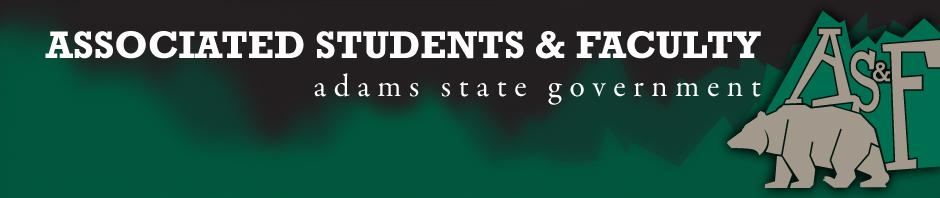 Adams State University Associated Students and Faculty LegislatureBill Number: ASF1617024Club Name: Business Senator Event Name or Trip Destination: Senate Seat Total Amount of AS&F Funding: NATotal Club Points: NAAuthor: Brenna Rivale Sponsor: Sean Erice (HAPPSS Senator)Event or Trip InformationWho: Marcel Ruzan What: Business Senator Where: Adams State UniversityWhen: 2016-2017 Academic YearWhy: Involvement Author Contact Information: rivaleb1@grizzlies.adams.eduAccount Information: NAAdditional Information (Platform:	Being a democrat from the very conservative state of Arizona was never easy. Every day I would have my beliefs and opinions challenged, yet I never backed down. From a young age I learned to fight for what I believe is right, and being a child of immigrants, it is a constant battle. Being First Generation American with parents from Eastern Europe gave me an open mind on social and political issues. My mother is a strong woman that has taught me that women are not objects but equals. My father is a journalist who challenges me to see all the possible angles in life. I believe that everyone should have an equal chance of being successful regardless of skin tone, gender, sexual orientation, financial status, religion and or any other classification that bring out the hate in people. Discrimination is downright unacceptable and it should have no place in our society and at our beloved Adams State University. The statistics showing the graduation rates of Black and Hispanic student compared to their White classmates is staggering and it needs to be improved.  Yes, I am a white male from privilege, but that does not mean that I am unaware of the differences between right and wrong. My goal is simple; to rid the Adams State campus of all forms of discrimination, from the sports fields to class rooms, and everything in between. Assessment Rubric:Role of a Senator ·      Maintain a minimum 2.0 GPA·      Attend all AS&F Meetings ·      Sponsor Legislation·      Author Legislation·      Voting power in all mattersI, Brenna Rivale, present this bill for consideration of and approval by the Associated Students and Faculty Senate, this 26th day of September, 2016.Implementation: Upon approval, be it enacted that:The proposed bill become adopted in favor of recognition by the AS&F Senate, and that:Marcel Ruzan will immediately assume the responsibilities and duties of the office of Business Senator.VOTE: Yeas_____ Nays______ Abs_______Complete applicable sections:ADOPTED at ______________ meeting of the AS&F Senate on ___________.BILL did not pass at ______________ meeting of the AS&F Senate on ________.BILL will be reconsidered on ___________________.Approved/Disapproved by AS&F President_______________________________